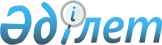 Об организации и обеспечении призыва граждан на срочную воинскую службу в апреле-июне и октябре-декабре 2012 года
					
			Утративший силу
			
			
		
					Постановление акимата Зеленовского района Западно-Казахстанской области от 28 марта 2012 года № 95. Зарегистрировано Департаментом юстиции Западно-Казахстанской области 3 мая 2012 года № 7-7-141. Утратило силу постановлением акимата Зеленовского района Западно-Казахстанской области от 4 января 2013 года № 50      Сноска. Утратило силу постановлением акимата Зеленовского района Западно-Казахстанской области от 04.01.2013 № 50      Руководствуясь Законами Республики Казахстан от 23 января 2001 года "О местном государственном управлении и самоуправлении в Республике Казахстан", от 16 февраля 2012 года "О воинской службе и статусе военнослужащих", в соответствии с Указом Президента Республики Казахстан от 1 марта 2012 года № 274 "Об увольнении в запас военнослужащих срочной воинской службы, выслуживших установленный срок воинской службы, и очередном призыве граждан Республики Казахстан на срочную воинскую службу в апреле-июне и октябре-декабре 2012 года", постановлением Правительства Республики Казахстан от 12 марта 2012 года № 326 О реализации Указа Президента Республики Казахстан от 1 марта 2012 года № 274 "Об увольнении в запас военнослужащих срочной воинской службы, выслуживших установленный срок воинской службы, и очередном призыве граждан Республики Казахстан на срочную воинскую службу в апреле-июне и октябре-декабре 2012 года", акимат района ПОСТАНОВЛЯЕТ:



      1. Организовать и обеспечить через государственное учреждение "Отдел по делам обороны Зеленовского района Западно-Казахстанской области" (по согласованию) призыв на срочную воинскую службу в апреле-июне и октябре-декабре 2012 года граждан мужского пола в возрасте от восемнадцати до двадцати семи лет, не имеющих права на отсрочку или освобождение от призыва, а также граждан отчисленных из учебных заведений, не достигших двадцати семи лет и не выслуживших установленные сроки воинской службы по призыву.



      2. Акимам аульных округов обеспечить доставку граждан при проведении призыва граждан на воинскую службу.



      3. Рекомендовать государственному коммунальному предприятию на праве хозяйственного ведения "Зеленовская центральная районная больница" управление здравоохранения акимата Западно-Казахстанской области (по согласованию) и государственному коммунальному предприятию на праве хозяйственного ведения "Зеленовская районная больница" управления здравоохранения акимата Западно-Казахстанской области (по согласованию) обеспечить при проведении медицинского освидетельствования граждан медикаментами, инструментарием, медицинским и хозяйственным имуществом.



      4. Рекомендовать государственному учреждению "Отдел внутренних дел Зеленовского района Департамента внутренних дел Западно-Казахстанской области" (по согласованию) осуществлять розыск лиц, уклоняющихся от выполнения воинской обязанности, а также охрану общественного порядка при отправке призывников.



      5. Контроль за исполнением настоящего постановления возложить на заместителя акима района Кульжанову Г. М.



      6. Настоящее постановление вводится в действие со дня первого официального опубликования.      Аким района                      М. Унгарбеков      СОГЛАСОВАНО:      Директор государственного

      коммунального казенного

      предприятия "Зеленовская

      районная больница" Управления

      здравоохранения акимата

      Западно-Казахстанской области

      _____________Г. Ислямов

      28.03.2012 г.      Начальник отдела внутренних

      дел Зеленовского района

      департамента внутренних дел

      Западно-Казахстанской области

      полковник

      _____________Ж. Жумагалиев

      28.03.2012 г.      Начальник отдела по делам

      обороны Зеленовского района

      Западно-Казахстанской области

      майор

      _____________М. Есенов

      28.03.2012 г.      Директор государственного

      коммунального казенного

      предприятия "Зеленовская

      районная центральная больница"

      Управления здравоохранения

      акимата Западно-Казахстанской

      области

      _____________Н. Ахметова

      28.03.2012 г.
					© 2012. РГП на ПХВ «Институт законодательства и правовой информации Республики Казахстан» Министерства юстиции Республики Казахстан
				